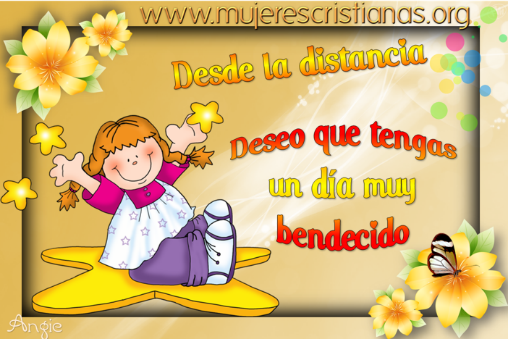 LUNES 15 DE MARZO.MULTIPLICACIÓN Y DIVISIÓN POR LA UNIDAD SEGUIDA DE CEROSRECORDAMOS…CUANDO MULTIPLICAMOS POR LA UNIDAD SEGUIDA DE CEROS SE LE AGREGA AL NÚMERO MULTIPLICADO TANTOS CEROS COMO TENGA LA UNIDAD.PARA MULTIPLICAR POR 10 RÁPIDAMENTE AGREGÁS UN CERO. Ej: 8X10=80PARA MULTIPLICAR POR 100 AGREGÁS DOS CEROS. Ej: 8X100=800PARA MULTIPLICAR POR 1.000 AGREGÁS TRES CEROS. Ej: 8X1.000= 8.000Y ASÍ SUCESIVAMENTE…Ahora bien: Para dividir por la UNIDAD SEGUIDA DE CEROS, en vez de agregarle ceros como en la multiplicación se los vamos a quitar o tachar…Miren:                 250 : 10=¿Cuántos ceros tiene el DIVISOR? Un cero verdad???Entonces vamos a tachar un cero del DIVIDENDO. Me va a quedar así:250 : 10 =25Veamos otro ejemplo:25.000 : 100=¿Cuántos ceros tiene el divisor? Dos ceros verdad?25.000 : 100=250Entonces vamos a tachar dos ceros del dividendo.Bueno pero qué pasa si es por otro número distinto de 1 y por la unidad seguida de ceros???Miren:  160:20=Realizamos lo mismo: tachamos un cero y me va a quedar esta división:16 : 2=8 (porque 2x8=16AHORA SI… A PONERLO EN PRÁCTICA!!!!Resuelvan las multiplicaciones:5x20=                7x400=                 6x3.000=9x40=                 6x1.000=             8x200=79x10.000=         4x2.000=           5x5.000=87x100=               9x400=              20x100=18x1.000=            6x600=              5x10.000=Calcula: 5X10=	    9X10=5X20=	    9X20=5X300=	       9X300=5X4.000=	         9X4.000=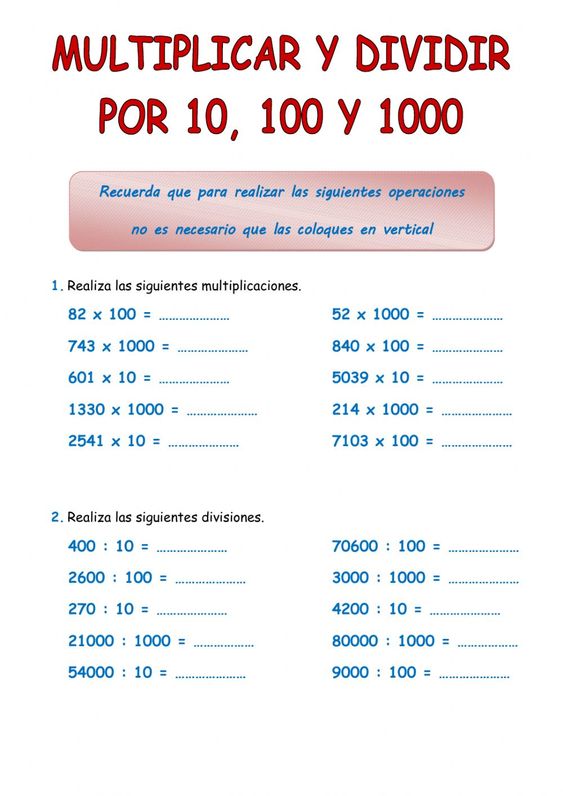 MARTES 16 DE MARZO. 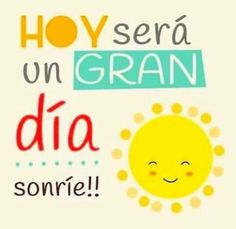 División por la unidad seguida de ceros:2.100:300=	2.400:400=16.000:400=	10.000:2.000=50.000:50=	800:80=3.800:100=	590:10=	200:20=	740:10=450:50=                           65.000:1.000=Completen el cuadro.Escriban la operación que corresponda (multiplicación o división x :)16         1.000= 16.00024.000         100=2409.310         10=931125        100=12.50031.500         10=3.150MIÉRCOLES 17 DE MARZO. RECORDAMOS LA COMPROBACIÓN DE LA MULTIPLICACIÓN  Y LA DIVISIÓNObserven esta multiplicación: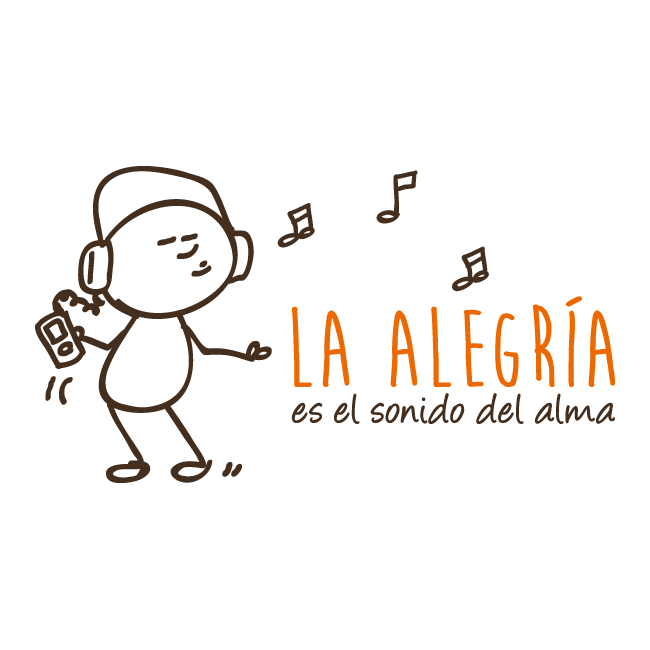     1 4 4 	9	    X 2 1 	    1 4 4 	9	9 2 8 8 –	            3 3. 0 2 4 1) Vamos a dibujar al lado de la multiplicación una  X  grande.2) Vamos a sumar los números del multiplicando  (144)   así:1+4+4= 9Ese 9 lo vamos a poner arriba de nuestra x 3) Ahora vamos a sumar los números del multiplicador  (21) así2+1=3Ese 3 lo vamos a poner debajo de nuestra x 4) Ahora que tenemos el 9 y el 3. Vamos a multiplicarlos así:3x9=27Ese 27 lo desarmo y lo sumo: 2+7=9Me dio 9 y lo pongo a la derecha de la x5) Por último vamos a sumar todos los números del resultado de nuestra multiplicación (3.024) así:3+0+2+4=9Ese 9 va a ir del lado izquierdo de la xSI ESE NÚMERO ES IGUAL QUE EL DE LA DERECHA QUIERE DECIR QUE MI MULTIPLICACIÓN ESTÁ BIEN RESUELTA. LOS DOS NÚMEROS ME DAN 9 ASÍ QUE RESOLVÍ CON ÉXITO MI MULTIPLICACIÓN.ATENCIÓN: SIEMPRE TENGO QUE SUMAR LOS NÚMEROS HASTA QUE ME DE UNA SÓLA CIFRA. EJ: 3X9=27  NO PUEDO PONER EL 27 PORQUE TIENE DOS CIFRAS, LO SIGO SUMANDO HASTA OBTENER UNA CIFRA: ES DECIR 2+7=9Resuelvan con la comprobación 12.364   X 514.269  X759.360  X254.632  X245.300  X554.969   X617.309  X329.916  X418.946  X33            JUEVES 18 DE MARZO. COMPROBACIÓN DE LA DIVISIÓN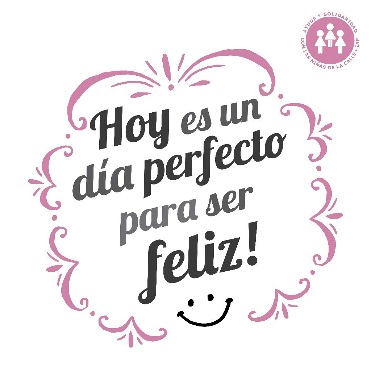                                              (ESTA ES LA FÓRMULA)1.369   3			COCIENTE  X  DIVISOR  +  RESTO  = DIVIDENDO16         456	  456        X       3       +     1       =   1.369      19   1   √                      	   456                                                            X3                                                        1.368  +  1 =  1.369FIJENSE QUE TIENE QUE DAR EL NÚMERO DEL  DIVIDENDO(ENTONCES SI LES DA ESE NÚMERO QUIERE DECIR QUE LA DIVISIÓN ESTÁ BIEN RESUELTA)Dividan y comprueben:48.369:22=56.399:41=4.210:11=89.636:23=Mezcladitas:(Realicen las comprobaciones necesarias)12.369+56.300+300=53.600+33.000=48.696-15.655=96.262-55.100=1.269x55=8.369x42=4.369x51=96.632:42=53.398:81=79.369:13=VIERNES 19 DE MARZO. 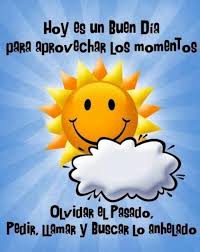 REPASAMOS.Completen el cuadro:REALICEN DEBAJO LAS CUENTAS CON LAS COMPROBACIONES.       X        10      100    1.000       6       14       260      3.200     91.000DIVISIÓNDIVIDENDODIVISORCOCIENTERESTO23.969:62=95.369:12=12.696:33=56.214:44=